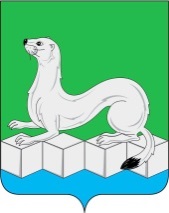 Российская ФедерацияАдминистрация Усольского муниципального районаИркутской областиРАСПОРЯЖЕНИЕОт 27.12.2021г.								№422-ррп. БелореченскийО внесении изменений в План реализации муниципальной программы «Молодежь Усольского района» на 2021 годВ соответствии с пунктом 6.8 Порядка принятия решений о разработке, формировании, утверждении, реализации и оценки эффективности реализации муниципальных программ муниципального района Усольского районного муниципального образования, утвержденного постановлением администрации муниципального района Усольского районного муниципального образования от 21.02.2019г. №229 (в редакции от 31.12.2020г. №939), на основании постановления администрации Усольского муниципального района Иркутской области от 22.12.2021г. №743 «О внесении изменений в муниципальную программу Молодежь Усольского района» на 2020-2025 годы», руководствуясь ст. ст. 22, 46 Устава Усольского муниципального района Иркутской области:1.Внести изменения в План реализации муниципальной программы «Молодежь Усольского района» на 2021 год, утвержденный распоряжением администрации Усольского муниципального района Иркутской области от 15.01.2021г. №7-р, изложив его в новой редакции (приложение).2.Отделу по организационной работе аппарата администрации (Пономарева С.В.) опубликовать настоящее распоряжение в газете «Официальный вестник Усольского района» и в сетевом издании «Официальный сайт администрации Усольского района» в информационно-телекоммуникационной сети «Интернет» (www.usolie-raion.ru).3.Контроль за исполнением настоящего распоряжения возложить на первого заместителя мэра И.М.Дубенкову.Мэр Усольского муниципального районаПриложение к распоряжению администрации Усольского муниципального районаИркутской областиот 27.12.2021г. №422-рПЛАН реализации муниципальной программы «Молодежь Усольского района» на  2021 годИркутской области                   			   	                                        В.И.Матюха№ п/пНаименование подпрограммы, задачи, основного мероприятия, мероприятияОтветственный за выполнение мероприятия СрокСрокПоказатели непосредственного результата реализации мероприятияПоказатели непосредственного результата реализации мероприятияПоказатели непосредственного результата реализации мероприятияПоказатели непосредственного результата реализации мероприятияПоказатели непосредственного результата реализации мероприятияПоказатели непосредственного результата реализации мероприятияОбъемы финансового обеспечения, тыс.руб.Объемы финансового обеспечения, тыс.руб.Объемы финансового обеспечения, тыс.руб.Объемы финансового обеспечения, тыс.руб.Объемы финансового обеспечения, тыс.руб.Объемы финансового обеспечения, тыс.руб.Объемы финансового обеспечения, тыс.руб.Объемы финансового обеспечения, тыс.руб.№ п/пНаименование подпрограммы, задачи, основного мероприятия, мероприятияОтветственный за выполнение мероприятия начала реализацииокончания реализацииокончания реализациинаименованиенаименованиеед.изм.ед.изм.значениезначение№ п/пНаименование подпрограммы, задачи, основного мероприятия, мероприятияОтветственный за выполнение мероприятия начала реализацииокончания реализацииокончания реализациинаименованиенаименованиеед.изм.ед.изм.значениезначениеСредства федерального бюджетаСредства федерального бюджетаСредства бюджета Иркутской областиСредства бюджета Иркутской областиСредства бюджета муниципального районаСредства бюджета муниципального районаДругие источникиДругие источники12345566778899101011111212Всего по муниципальной программе «Молодежь Усольского района» на 2020-2025 годы – 33670,62 тыс.руб.Всего по муниципальной программе «Молодежь Усольского района» на 2020-2025 годы – 33670,62 тыс.руб.Всего по муниципальной программе «Молодежь Усольского района» на 2020-2025 годы – 33670,62 тыс.руб.Всего по муниципальной программе «Молодежь Усольского района» на 2020-2025 годы – 33670,62 тыс.руб.Всего по муниципальной программе «Молодежь Усольского района» на 2020-2025 годы – 33670,62 тыс.руб.Всего по муниципальной программе «Молодежь Усольского района» на 2020-2025 годы – 33670,62 тыс.руб.Всего по муниципальной программе «Молодежь Усольского района» на 2020-2025 годы – 33670,62 тыс.руб.Всего по муниципальной программе «Молодежь Усольского района» на 2020-2025 годы – 33670,62 тыс.руб.Всего по муниципальной программе «Молодежь Усольского района» на 2020-2025 годы – 33670,62 тыс.руб.Всего по муниципальной программе «Молодежь Усольского района» на 2020-2025 годы – 33670,62 тыс.руб.Всего по муниципальной программе «Молодежь Усольского района» на 2020-2025 годы – 33670,62 тыс.руб.783,53783,531361,11361,11222,991222,990,00,01.Подпрограмма 1. «Молодежная политика» на 2020-2025 годы – 230 тыс.руб.Подпрограмма 1. «Молодежная политика» на 2020-2025 годы – 230 тыс.руб.Подпрограмма 1. «Молодежная политика» на 2020-2025 годы – 230 тыс.руб.Подпрограмма 1. «Молодежная политика» на 2020-2025 годы – 230 тыс.руб.Подпрограмма 1. «Молодежная политика» на 2020-2025 годы – 230 тыс.руб.Подпрограмма 1. «Молодежная политика» на 2020-2025 годы – 230 тыс.руб.Подпрограмма 1. «Молодежная политика» на 2020-2025 годы – 230 тыс.руб.Подпрограмма 1. «Молодежная политика» на 2020-2025 годы – 230 тыс.руб.Подпрограмма 1. «Молодежная политика» на 2020-2025 годы – 230 тыс.руб.Подпрограмма 1. «Молодежная политика» на 2020-2025 годы – 230 тыс.руб.Подпрограмма 1. «Молодежная политика» на 2020-2025 годы – 230 тыс.руб.Подпрограмма 1. «Молодежная политика» на 2020-2025 годы – 230 тыс.руб.Подпрограмма 1. «Молодежная политика» на 2020-2025 годы – 230 тыс.руб.Подпрограмма 1. «Молодежная политика» на 2020-2025 годы – 230 тыс.руб.Подпрограмма 1. «Молодежная политика» на 2020-2025 годы – 230 тыс.руб.Подпрограмма 1. «Молодежная политика» на 2020-2025 годы – 230 тыс.руб.Подпрограмма 1. «Молодежная политика» на 2020-2025 годы – 230 тыс.руб.Подпрограмма 1. «Молодежная политика» на 2020-2025 годы – 230 тыс.руб.Задача 1. Вовлечение молодежи в мероприятия молодежной политики различной направленности,  поддержка талантливой молодежиЗадача 1. Вовлечение молодежи в мероприятия молодежной политики различной направленности,  поддержка талантливой молодежиЗадача 1. Вовлечение молодежи в мероприятия молодежной политики различной направленности,  поддержка талантливой молодежиЗадача 1. Вовлечение молодежи в мероприятия молодежной политики различной направленности,  поддержка талантливой молодежиЗадача 1. Вовлечение молодежи в мероприятия молодежной политики различной направленности,  поддержка талантливой молодежиЗадача 1. Вовлечение молодежи в мероприятия молодежной политики различной направленности,  поддержка талантливой молодежиЗадача 1. Вовлечение молодежи в мероприятия молодежной политики различной направленности,  поддержка талантливой молодежиЗадача 1. Вовлечение молодежи в мероприятия молодежной политики различной направленности,  поддержка талантливой молодежиЗадача 1. Вовлечение молодежи в мероприятия молодежной политики различной направленности,  поддержка талантливой молодежиЗадача 1. Вовлечение молодежи в мероприятия молодежной политики различной направленности,  поддержка талантливой молодежиЗадача 1. Вовлечение молодежи в мероприятия молодежной политики различной направленности,  поддержка талантливой молодежи1.1.Мероприятие 1. «Проведение мероприятий, направленных на патриотическое иэкологическое воспитание, раскрытие творческого потенциала, профориентацию молодёжи, профилактику экстремизма в молодёжной среде, пропаганду семейных ценностей»управление по социально-культурным вопросам01.01.2021г.30.12.2021г.30.12.2021г.Доля молодежи, вовлеченной в реализацию районных мероприятий направленных на патриотическое и экологическое воспитание, раскрытие творческого потенциала, профориентацию молодёжи, профилактику экстремизма в молодёжной среде, пропаганду семейных ценностей%%45450,00,00,00,0150,0150,00,00,01.1.1Районная акция «Знамя победы»управление по социально-культурным вопросам01.05.202109.05.202109.05.2021Доля молодежи, вовлеченной в реализацию районных мероприятий%%45450,00,00,00,034,4634,460,00,01.1.2Районный конкурс молодежных стартапов «Успешный старт».управление по социально-культурным вопросам01.04.202127.05.202127.05.2021Доля молодежи, вовлеченной в реализацию районных мероприятий%%45450,00,00,00,00,00,00,00,01.1.3Районная военно-патриотическая игра «Зарница» для обучающихся общеобразовательных организаций и участие в областном этапеуправление по социально-культурным вопросам14.05.202124.05.202124.05.2021Доля молодежи, вовлеченной в реализацию районных мероприятий%%45450,00,00,00,08,68,60,00,01.1.4Районная акция «Твой день Россия», приуроченная к празднованию Дня Россииуправление по социально-культурным вопросам07.06.202112.06.202112.06.2021Доля молодежи, вовлеченной в реализацию районных мероприятий%%45450,00,00,00,00,00,00,00,01.1.5Районная акция, приуроченная к Дню памяти и скорбиуправление по социально-культурным вопросам17.06.202122.06.202122.06.2021Доля молодежи, вовлеченной в реализацию районных мероприятий%%45450,00,00,00,00,00,00,00,01.1.6Участие во всероссийской акции «Георгиевская ленточка»управление по социально-культурным вопросам23.04.202115.05.202115.05.2021Доля молодежи, вовлеченной в реализацию районных мероприятий%%45450,00,00,00,00,00,00,00,01.1.7Спортивный слет молодых семей Усольского района-2021управление по социально-культурным вопросам10.07.202110.07.202110.07.2021Доля молодежи, вовлеченной в реализацию районных мероприятий%%45450,00,00,00,056,2356,230,00,01.1.8Районная акция, приуроченная к празднованию Дня флага Россииуправление по социально-культурным вопросам17.08.202122.08.202122.08.2021Доля молодежи, вовлеченной в реализацию районных мероприятий%%45450,00,00,00,00,00,00,00,01.1.9Районная акция «Молодежь против экстремизма и терроризма»управление по социально-культурным вопросам01.09.202104.09.2021г.04.09.2021г.Доля молодежи, вовлеченной в реализацию районных мероприятий%%45450,00,00,00,00,00,00,00,01.1.10Районная акция "Эко-тусовка"управление по социально-культурным вопросам12.10.202112.10.202112.10.2021Доля молодежи, вовлеченной в реализацию районных мероприятий%%45450,00,00,00,09,19,10,00,01.1.11Районный день призывникауправление по социально-культурным вопросам01.11.202130.11.202130.11.2021Доля молодежи, вовлеченной в реализацию районных мероприятий%%45450,00,00,00,01,611,610,00,01.1.12Районная акция, приуроченная к празднованию Дня народного единствауправление по социально-культурным вопросам01.11.202104.11.202104.11.2021Доля молодежи, вовлеченной в реализацию районных мероприятий%%45450,00,00,00,00,00,00,00,01.1.13Вручение единовременной премии мэрауправление по социально-культурным вопросам20.11.202120.11.202120.11.2021Доля молодежи, вовлеченной в реализацию районных мероприятий%%45450,00,00,00,040,040,00,00,0Задача 2. Поддержка социально-значимых молодежных инициатив, содействие в реализации молодежных проектовЗадача 2. Поддержка социально-значимых молодежных инициатив, содействие в реализации молодежных проектовЗадача 2. Поддержка социально-значимых молодежных инициатив, содействие в реализации молодежных проектовЗадача 2. Поддержка социально-значимых молодежных инициатив, содействие в реализации молодежных проектовЗадача 2. Поддержка социально-значимых молодежных инициатив, содействие в реализации молодежных проектовЗадача 2. Поддержка социально-значимых молодежных инициатив, содействие в реализации молодежных проектовЗадача 2. Поддержка социально-значимых молодежных инициатив, содействие в реализации молодежных проектовЗадача 2. Поддержка социально-значимых молодежных инициатив, содействие в реализации молодежных проектовЗадача 2. Поддержка социально-значимых молодежных инициатив, содействие в реализации молодежных проектовЗадача 2. Поддержка социально-значимых молодежных инициатив, содействие в реализации молодежных проектовЗадача 2. Поддержка социально-значимых молодежных инициатив, содействие в реализации молодежных проектов1.2.Мероприятие 2.«Вовлечение молодежи в социальную практику»управление по социально-культурным вопросам01.01.2021г.30.12.2021г.30.12.2021г.Количество проектов, направленных на социально-экономическое развитие Усольского районаШт.Шт.22220,00,00,00,000,000,00,00,0Задача 3. Вовлечение молодежи в добровольческую деятельностьЗадача 3. Вовлечение молодежи в добровольческую деятельностьЗадача 3. Вовлечение молодежи в добровольческую деятельностьЗадача 3. Вовлечение молодежи в добровольческую деятельностьЗадача 3. Вовлечение молодежи в добровольческую деятельностьЗадача 3. Вовлечение молодежи в добровольческую деятельностьЗадача 3. Вовлечение молодежи в добровольческую деятельностьЗадача 3. Вовлечение молодежи в добровольческую деятельностьЗадача 3. Вовлечение молодежи в добровольческую деятельностьЗадача 3. Вовлечение молодежи в добровольческую деятельностьЗадача 3. Вовлечение молодежи в добровольческую деятельность1.3.Мероприятие 2.«Вовлечение молодежи в социальную практику»управление по социально-культурным вопросам01.03.2021г.30.12.2021г.30.12.2021г.Доля молодежи, вовлеченной в добровольческую деятельность на территории Усольского района%%4,54,50,00,00,00,0		60,0		60,00,00,01.3.1Районный конкурс для добровольцев «Волонтером быть здорово!»управление по социально-культурным вопросам01.03.202110.12.202110.12.2021Доля молодежи, вовлеченной в добровольческую деятельность на территории Усольского района%%4,54,50,00,00,00,026,026,00,00,01.3.2Районный фестиваль добровольцевуправление по социально-культурным вопросам10.12.202110.12.202110.12.2021Доля молодежи, вовлеченной в добровольческую деятельность на территории Усольского района%%4,54,50,00,00,00,034,034,00,00,0Задача 4. Профилактика распространения ВИЧ-инфекции, туберкулеза; повышение уровня информированности молодого населения об этих заболеванияхЗадача 4. Профилактика распространения ВИЧ-инфекции, туберкулеза; повышение уровня информированности молодого населения об этих заболеванияхЗадача 4. Профилактика распространения ВИЧ-инфекции, туберкулеза; повышение уровня информированности молодого населения об этих заболеванияхЗадача 4. Профилактика распространения ВИЧ-инфекции, туберкулеза; повышение уровня информированности молодого населения об этих заболеванияхЗадача 4. Профилактика распространения ВИЧ-инфекции, туберкулеза; повышение уровня информированности молодого населения об этих заболеванияхЗадача 4. Профилактика распространения ВИЧ-инфекции, туберкулеза; повышение уровня информированности молодого населения об этих заболеванияхЗадача 4. Профилактика распространения ВИЧ-инфекции, туберкулеза; повышение уровня информированности молодого населения об этих заболеванияхЗадача 4. Профилактика распространения ВИЧ-инфекции, туберкулеза; повышение уровня информированности молодого населения об этих заболеванияхЗадача 4. Профилактика распространения ВИЧ-инфекции, туберкулеза; повышение уровня информированности молодого населения об этих заболеванияхЗадача 4. Профилактика распространения ВИЧ-инфекции, туберкулеза; повышение уровня информированности молодого населения об этих заболеванияхЗадача 4. Профилактика распространения ВИЧ-инфекции, туберкулеза; повышение уровня информированности молодого населения об этих заболеваниях1.4.Мероприятие 3.«Проведение мероприятий, направленных на противодействие распространению ВИЧ/СПИД»управление по социально-культурным вопросам01.05.2021г.30.12.2021г.30.12.2021г.Доля молодежи, вовлеченной в реализацию мероприятий, направленных на профилактику распространения ВИЧ-инфекции, туберкулеза,  до 5000 чел. за период действия программы%%30300,00,00,00,015,015,00,00,01.4.1информационная акция «Есть время задуматься», посвященная Международному дню памяти людей, умерших от СПИДа.управление по социально-культурным вопросам17.05.202122.05.202122.05.2021Доля молодежи, вовлеченной в реализацию мероприятий, направленных на профилактику распространения ВИЧ-инфекции, туберкулеза,  до 5000 чел. за период действия программы%%30300,00,00,00,015,015,00,00,01.4.2Районная профилактическая акция «Знать а не бояться», приуроченная к всемирному дню борьбы со СПИДомуправление по социально-культурным вопросам25.11.2021г.01.12.202101.12.2021Доля молодежи, вовлеченной в реализацию мероприятий, направленных на профилактику распространения ВИЧ-инфекции, туберкулеза,  до 5000 чел. за период действия программы%%303015,015,01.5.Мероприятие 4.«Проведение мероприятий, направленных на борьбу с туберкулезом»управление по социально-культурным вопросам01.01.2021г.30.12.2021г.30.12.2021г.Доля молодежи, вовлеченной в реализацию мероприятий, направленных на профилактику распространения ВИЧ-инфекции, туберкулеза,  до 5000 чел. за период действия программы%%30300,00,00,00,05,05,00,00,01.5.1Районная информационная акция «Белый цветок жизни», посвященная Всемирному дню борьбы с туберкулезомуправление по социально-культурным вопросам22.03.202128.03.202128.03.2021Доля молодежи, вовлеченной в реализацию мероприятий, направленных на профилактику распространения ВИЧ-инфекции, туберкулеза,  до 5000 чел. за период действия программы%%30300,00,00,00,05,05,00,00,02Подпрограмма 2. «Доступное жилье для молодых семей» на 2020-2025 годы – 2988,62 тыс.руб.Подпрограмма 2. «Доступное жилье для молодых семей» на 2020-2025 годы – 2988,62 тыс.руб.Подпрограмма 2. «Доступное жилье для молодых семей» на 2020-2025 годы – 2988,62 тыс.руб.Подпрограмма 2. «Доступное жилье для молодых семей» на 2020-2025 годы – 2988,62 тыс.руб.Подпрограмма 2. «Доступное жилье для молодых семей» на 2020-2025 годы – 2988,62 тыс.руб.Подпрограмма 2. «Доступное жилье для молодых семей» на 2020-2025 годы – 2988,62 тыс.руб.Подпрограмма 2. «Доступное жилье для молодых семей» на 2020-2025 годы – 2988,62 тыс.руб.Подпрограмма 2. «Доступное жилье для молодых семей» на 2020-2025 годы – 2988,62 тыс.руб.Подпрограмма 2. «Доступное жилье для молодых семей» на 2020-2025 годы – 2988,62 тыс.руб.Подпрограмма 2. «Доступное жилье для молодых семей» на 2020-2025 годы – 2988,62 тыс.руб.783,53783,531361,11361,1843,99843,990,00,0Задача 1.Привлечение средств федерального, областного  бюджетов, финансовых ресурсов на местном уровне путем консолидации бюджетных и внебюджетных источников финансирования для решения жилищной проблемы молодых семейЗадача 1.Привлечение средств федерального, областного  бюджетов, финансовых ресурсов на местном уровне путем консолидации бюджетных и внебюджетных источников финансирования для решения жилищной проблемы молодых семейЗадача 1.Привлечение средств федерального, областного  бюджетов, финансовых ресурсов на местном уровне путем консолидации бюджетных и внебюджетных источников финансирования для решения жилищной проблемы молодых семейЗадача 1.Привлечение средств федерального, областного  бюджетов, финансовых ресурсов на местном уровне путем консолидации бюджетных и внебюджетных источников финансирования для решения жилищной проблемы молодых семейЗадача 1.Привлечение средств федерального, областного  бюджетов, финансовых ресурсов на местном уровне путем консолидации бюджетных и внебюджетных источников финансирования для решения жилищной проблемы молодых семейЗадача 1.Привлечение средств федерального, областного  бюджетов, финансовых ресурсов на местном уровне путем консолидации бюджетных и внебюджетных источников финансирования для решения жилищной проблемы молодых семейЗадача 1.Привлечение средств федерального, областного  бюджетов, финансовых ресурсов на местном уровне путем консолидации бюджетных и внебюджетных источников финансирования для решения жилищной проблемы молодых семейЗадача 1.Привлечение средств федерального, областного  бюджетов, финансовых ресурсов на местном уровне путем консолидации бюджетных и внебюджетных источников финансирования для решения жилищной проблемы молодых семейЗадача 1.Привлечение средств федерального, областного  бюджетов, финансовых ресурсов на местном уровне путем консолидации бюджетных и внебюджетных источников финансирования для решения жилищной проблемы молодых семейЗадача 1.Привлечение средств федерального, областного  бюджетов, финансовых ресурсов на местном уровне путем консолидации бюджетных и внебюджетных источников финансирования для решения жилищной проблемы молодых семейЗадача 1.Привлечение средств федерального, областного  бюджетов, финансовых ресурсов на местном уровне путем консолидации бюджетных и внебюджетных источников финансирования для решения жилищной проблемы молодых семей2.1.Мероприятие 1. управление по социально-культурным вопросам01.01.2021г.30.09.2021г.30.09.2021г.Количество молодых семей, улучшивших жилищные условия с использованием средств бюджетов всех уровнейСемьяСемья55783,53783,531361,11361,1843,99843,990,00,0Задача 2. Информирование молодого населения о мере поддержки по приобретению жилого помещения или создание объекта индивидуального жилищного строительстваЗадача 2. Информирование молодого населения о мере поддержки по приобретению жилого помещения или создание объекта индивидуального жилищного строительстваЗадача 2. Информирование молодого населения о мере поддержки по приобретению жилого помещения или создание объекта индивидуального жилищного строительстваЗадача 2. Информирование молодого населения о мере поддержки по приобретению жилого помещения или создание объекта индивидуального жилищного строительстваЗадача 2. Информирование молодого населения о мере поддержки по приобретению жилого помещения или создание объекта индивидуального жилищного строительстваЗадача 2. Информирование молодого населения о мере поддержки по приобретению жилого помещения или создание объекта индивидуального жилищного строительстваЗадача 2. Информирование молодого населения о мере поддержки по приобретению жилого помещения или создание объекта индивидуального жилищного строительстваЗадача 2. Информирование молодого населения о мере поддержки по приобретению жилого помещения или создание объекта индивидуального жилищного строительстваЗадача 2. Информирование молодого населения о мере поддержки по приобретению жилого помещения или создание объекта индивидуального жилищного строительстваЗадача 2. Информирование молодого населения о мере поддержки по приобретению жилого помещения или создание объекта индивидуального жилищного строительстваЗадача 2. Информирование молодого населения о мере поддержки по приобретению жилого помещения или создание объекта индивидуального жилищного строительства2.2Мероприятие 2.управление по социально-культурным вопросам01.01.2021г.30.09.2021г.30.09.2021г.Количество молодых семей, улучшивших жилищные условия с использованием средств бюджетов всех уровнейСемьяСемья550,000,000,00,00,00,00,00,03Подпрограмма 3. «Здоровое поколение» - 149,0 тыс.руб.Подпрограмма 3. «Здоровое поколение» - 149,0 тыс.руб.Подпрограмма 3. «Здоровое поколение» - 149,0 тыс.руб.Подпрограмма 3. «Здоровое поколение» - 149,0 тыс.руб.Подпрограмма 3. «Здоровое поколение» - 149,0 тыс.руб.Подпрограмма 3. «Здоровое поколение» - 149,0 тыс.руб.Подпрограмма 3. «Здоровое поколение» - 149,0 тыс.руб.Подпрограмма 3. «Здоровое поколение» - 149,0 тыс.руб.Подпрограмма 3. «Здоровое поколение» - 149,0 тыс.руб.Подпрограмма 3. «Здоровое поколение» - 149,0 тыс.руб.Задача 1. Развитие системы раннего выявления незаконных потребителей наркотических средств и психотропных веществЗадача 1. Развитие системы раннего выявления незаконных потребителей наркотических средств и психотропных веществЗадача 1. Развитие системы раннего выявления незаконных потребителей наркотических средств и психотропных веществЗадача 1. Развитие системы раннего выявления незаконных потребителей наркотических средств и психотропных веществЗадача 1. Развитие системы раннего выявления незаконных потребителей наркотических средств и психотропных веществЗадача 1. Развитие системы раннего выявления незаконных потребителей наркотических средств и психотропных веществЗадача 1. Развитие системы раннего выявления незаконных потребителей наркотических средств и психотропных веществЗадача 1. Развитие системы раннего выявления незаконных потребителей наркотических средств и психотропных веществЗадача 1. Развитие системы раннего выявления незаконных потребителей наркотических средств и психотропных веществЗадача 1. Развитие системы раннего выявления незаконных потребителей наркотических средств и психотропных веществЗадача 1. Развитие системы раннего выявления незаконных потребителей наркотических средств и психотропных веществ3.1.Мероприятие 1.Развитие системы раннего выявления незаконных потребителей наркотических средств и психотропных веществуправление по социально-культурным вопросам01.01.2021г.30.12.2021г.30.12.2021г.Доля молодежи в возрасте от 14 до 30 лет, охваченных мероприятиямипо выявлению на  ранних этапах формирования наркотической зависимости%%13,1 13,1 0,00,00,00,025,025,00,00,0Задача 2. Организация и проведение  комплекса  мероприятий по профилактике социально-негативных явленийЗадача 2. Организация и проведение  комплекса  мероприятий по профилактике социально-негативных явленийЗадача 2. Организация и проведение  комплекса  мероприятий по профилактике социально-негативных явленийЗадача 2. Организация и проведение  комплекса  мероприятий по профилактике социально-негативных явленийЗадача 2. Организация и проведение  комплекса  мероприятий по профилактике социально-негативных явленийЗадача 2. Организация и проведение  комплекса  мероприятий по профилактике социально-негативных явленийЗадача 2. Организация и проведение  комплекса  мероприятий по профилактике социально-негативных явленийЗадача 2. Организация и проведение  комплекса  мероприятий по профилактике социально-негативных явленийЗадача 2. Организация и проведение  комплекса  мероприятий по профилактике социально-негативных явленийЗадача 2. Организация и проведение  комплекса  мероприятий по профилактике социально-негативных явленийЗадача 2. Организация и проведение  комплекса  мероприятий по профилактике социально-негативных явлений3.2.Мероприятие 2.Организация и проведение комплекса мероприятий по профилактике социально-негативных явленийуправление по социально-культурным вопросам01.01.2021г.30.12.2021г.30.12.2021г.Доля молодежи, принявшая участие в мероприятиях по профилактике социально-негативных явлений%%81810,00,00,00,042,042,00,00,03.2.1Районная акция «Марафон здоровья»управление по социально-культурным вопросам01.04.2021г.10.04.2021г.10.04.2021г.Доля молодежи, принявшая участие в мероприятиях по профилактике социально-негативных явлений%%81810,00,00,00,00,220,220,00,03.2.2Районный конкурс по чирлидингууправление по социально-культурным вопросам01.03.2021г.07.04.2021г.07.04.2021г.Доля молодежи, принявшая участие в мероприятиях по профилактике социально-негативных явлений%%81810,00,00,00,012,4812,480,00,03.2.3Районная акция «Мир без дыма»управление по социально-культурным вопросам01.05.2021г.31.05.2021г.31.05.2021г.Доля молодежи, принявшая участие в мероприятиях по профилактике социально-негативных явлений%%81810,00,00,00,03,23,20,00,03.2.4Районный антинаркотический месячник «Мы за здоровое поколение»управление по социально-культурным вопросам01.06.2021г.30.06.2021г.30.06.2021г.Доля молодежи, принявшая участие в мероприятиях по профилактике социально-негативных явлений%%81810,00,00,00,03,73,70,00,03.2.5Прокат информационного профилактического ролика управление по социально-культурным вопросам01.10.2021г.31.10.2021г.31.10.2021г.Доля молодежи, принявшая участие в мероприятиях по профилактике социально-негативных явлений%%81810,00,00,00,04,04,00,00,03.2.6Районная акция, приуроченная к Всемирному дню трезвостиуправление по социально-культурным вопросам11.09.2021г.20.09.2021г.20.09.2021г.Доля молодежи, принявшая участие в мероприятиях по профилактике социально-негативных явлений%%81810,00,00,00,03,93,90,00,03.2.7Районный конкурс наркопостовуправление по социально-культурным вопросам01.10.2021г.31.12.2021г.31.12.2021г.Доля молодежи, принявшая участие в мероприятиях по профилактике социально-негативных явлений%%81810,00,00,00,06,286,280,00,03.2.8Районная акция «PRO-здоровье»управление по социально-культурным вопросам01.10.2021г.30.11.2021г.30.11.2021г.Доля молодежи, принявшая участие в мероприятиях по профилактике социально-негативных явлений%%81810,00,00,00,08,228,220,00,0Задача 3. Развитие добровольческого движения антинаркотической направленностиЗадача 3. Развитие добровольческого движения антинаркотической направленностиЗадача 3. Развитие добровольческого движения антинаркотической направленностиЗадача 3. Развитие добровольческого движения антинаркотической направленностиЗадача 3. Развитие добровольческого движения антинаркотической направленностиЗадача 3. Развитие добровольческого движения антинаркотической направленностиЗадача 3. Развитие добровольческого движения антинаркотической направленностиЗадача 3. Развитие добровольческого движения антинаркотической направленностиЗадача 3. Развитие добровольческого движения антинаркотической направленностиЗадача 3. Развитие добровольческого движения антинаркотической направленностиЗадача 3. Развитие добровольческого движения антинаркотической направленности3.3.Мероприятие 3.Развитие добровольческого движения антинаркотической направленности на территории Усольского районауправление по социально-культурным вопросам02.10.2021г.02.10.2021г.02.10.2021г.Доля молодежи вовлеченной в добровольческое движение  антинаркотической направленности%%0,50,50,00,00,00,046,046,00,00,03.3.1Районный слет волонтеров профилактического направленияуправление по социально-культурным вопросам02.10.2021г.02.10.2021г.02.10.2021г.Доля молодежи вовлеченной в добровольческое движение  антинаркотической направленности%%0,50,50,00,00,00,020,020,00,00,03.3.2Районный обучающий  семинар для руководителей волонтерских отрядов профилактической направленностиуправление по социально-культурным вопросам01.11.2021г.30.12.2021г.30.12.2021г.Доля молодежи вовлеченной в добровольческое движение  антинаркотической направленности%%0,50,50,00,00,00,026,026,00,00,0Задача 4. Мотивирование наркозависимых на социально-медицинскую реабилитациюЗадача 4. Мотивирование наркозависимых на социально-медицинскую реабилитациюЗадача 4. Мотивирование наркозависимых на социально-медицинскую реабилитациюЗадача 4. Мотивирование наркозависимых на социально-медицинскую реабилитациюЗадача 4. Мотивирование наркозависимых на социально-медицинскую реабилитациюЗадача 4. Мотивирование наркозависимых на социально-медицинскую реабилитациюЗадача 4. Мотивирование наркозависимых на социально-медицинскую реабилитациюЗадача 4. Мотивирование наркозависимых на социально-медицинскую реабилитациюЗадача 4. Мотивирование наркозависимых на социально-медицинскую реабилитациюЗадача 4. Мотивирование наркозависимых на социально-медицинскую реабилитациюЗадача 4. Мотивирование наркозависимых на социально-медицинскую реабилитациюЗадача 4. Мотивирование наркозависимых на социально-медицинскую реабилитациюЗадача 4. Мотивирование наркозависимых на социально-медицинскую реабилитациюЗадача 4. Мотивирование наркозависимых на социально-медицинскую реабилитациюЗадача 4. Мотивирование наркозависимых на социально-медицинскую реабилитациюЗадача 4. Мотивирование наркозависимых на социально-медицинскую реабилитациюЗадача 4. Мотивирование наркозависимых на социально-медицинскую реабилитациюЗадача 4. Мотивирование наркозависимых на социально-медицинскую реабилитациюЗадача 4. Мотивирование наркозависимых на социально-медицинскую реабилитацию3.4.Мероприятие 4.«Мотивирование наркозависимых на лечение, социально-психологическую реабилитацию»управление по социально-культурным вопросам01.01.2021г.30.12.2021г.30.12.2021г.Количество лиц, больных наркоманией, прошедших лечение, социально-психологическую реабилитациюЧел.Чел.550,00,00,00,00,00,00,00,0Задача 5. Уничтожение очагов произрастания дикорастущей конопли на землях, находящихся в муниципальной собственности, или землях, государственная собственность на которые не разграниченаЗадача 5. Уничтожение очагов произрастания дикорастущей конопли на землях, находящихся в муниципальной собственности, или землях, государственная собственность на которые не разграниченаЗадача 5. Уничтожение очагов произрастания дикорастущей конопли на землях, находящихся в муниципальной собственности, или землях, государственная собственность на которые не разграниченаЗадача 5. Уничтожение очагов произрастания дикорастущей конопли на землях, находящихся в муниципальной собственности, или землях, государственная собственность на которые не разграниченаЗадача 5. Уничтожение очагов произрастания дикорастущей конопли на землях, находящихся в муниципальной собственности, или землях, государственная собственность на которые не разграниченаЗадача 5. Уничтожение очагов произрастания дикорастущей конопли на землях, находящихся в муниципальной собственности, или землях, государственная собственность на которые не разграниченаЗадача 5. Уничтожение очагов произрастания дикорастущей конопли на землях, находящихся в муниципальной собственности, или землях, государственная собственность на которые не разграниченаЗадача 5. Уничтожение очагов произрастания дикорастущей конопли на землях, находящихся в муниципальной собственности, или землях, государственная собственность на которые не разграниченаЗадача 5. Уничтожение очагов произрастания дикорастущей конопли на землях, находящихся в муниципальной собственности, или землях, государственная собственность на которые не разграниченаЗадача 5. Уничтожение очагов произрастания дикорастущей конопли на землях, находящихся в муниципальной собственности, или землях, государственная собственность на которые не разграниченаЗадача 5. Уничтожение очагов произрастания дикорастущей конопли на землях, находящихся в муниципальной собственности, или землях, государственная собственность на которые не разграниченаЗадача 5. Уничтожение очагов произрастания дикорастущей конопли на землях, находящихся в муниципальной собственности, или землях, государственная собственность на которые не разграниченаЗадача 5. Уничтожение очагов произрастания дикорастущей конопли на землях, находящихся в муниципальной собственности, или землях, государственная собственность на которые не разграниченаЗадача 5. Уничтожение очагов произрастания дикорастущей конопли на землях, находящихся в муниципальной собственности, или землях, государственная собственность на которые не разграниченаЗадача 5. Уничтожение очагов произрастания дикорастущей конопли на землях, находящихся в муниципальной собственности, или землях, государственная собственность на которые не разграниченаЗадача 5. Уничтожение очагов произрастания дикорастущей конопли на землях, находящихся в муниципальной собственности, или землях, государственная собственность на которые не разграниченаЗадача 5. Уничтожение очагов произрастания дикорастущей конопли на землях, находящихся в муниципальной собственности, или землях, государственная собственность на которые не разграниченаЗадача 5. Уничтожение очагов произрастания дикорастущей конопли на землях, находящихся в муниципальной собственности, или землях, государственная собственность на которые не разграниченаЗадача 5. Уничтожение очагов произрастания дикорастущей конопли на землях, находящихся в муниципальной собственности, или землях, государственная собственность на которые не разграничена3.5Мероприятие 5.Уничтожение дикорастущей конопли в муниципальном районе Усольском районном муниципальном образованииуправление по социально-культурным вопросам01.01.2021г.30.09.2021г.30.09.2021г.Площадь выявленных уничтоженных очагов произрастаниядикорастущей конопли на землях, находящихся в муниципальной собственности, или землях, государственная собственность на которые не разграниченаГаГа30,530,50,00,00,00,036,036,00,00,0